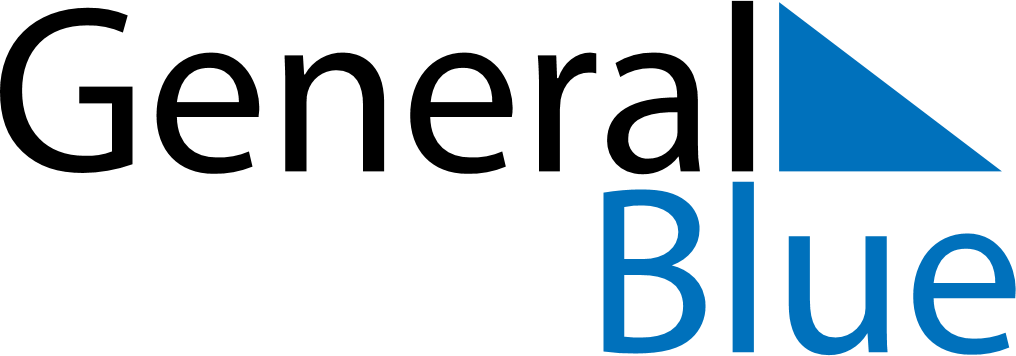 September 2023September 2023September 2023ChileChileMONTUEWEDTHUFRISATSUN123456789101112131415161718192021222324National holidayArmy Day252627282930